附件1-20活動主題全民國防推廣教育全民國防教育網路有獎徵答全民國防推廣教育全民國防教育網路有獎徵答活動日期111年9月15日111年9月15日活動地點黎明技術學院黎明技術學院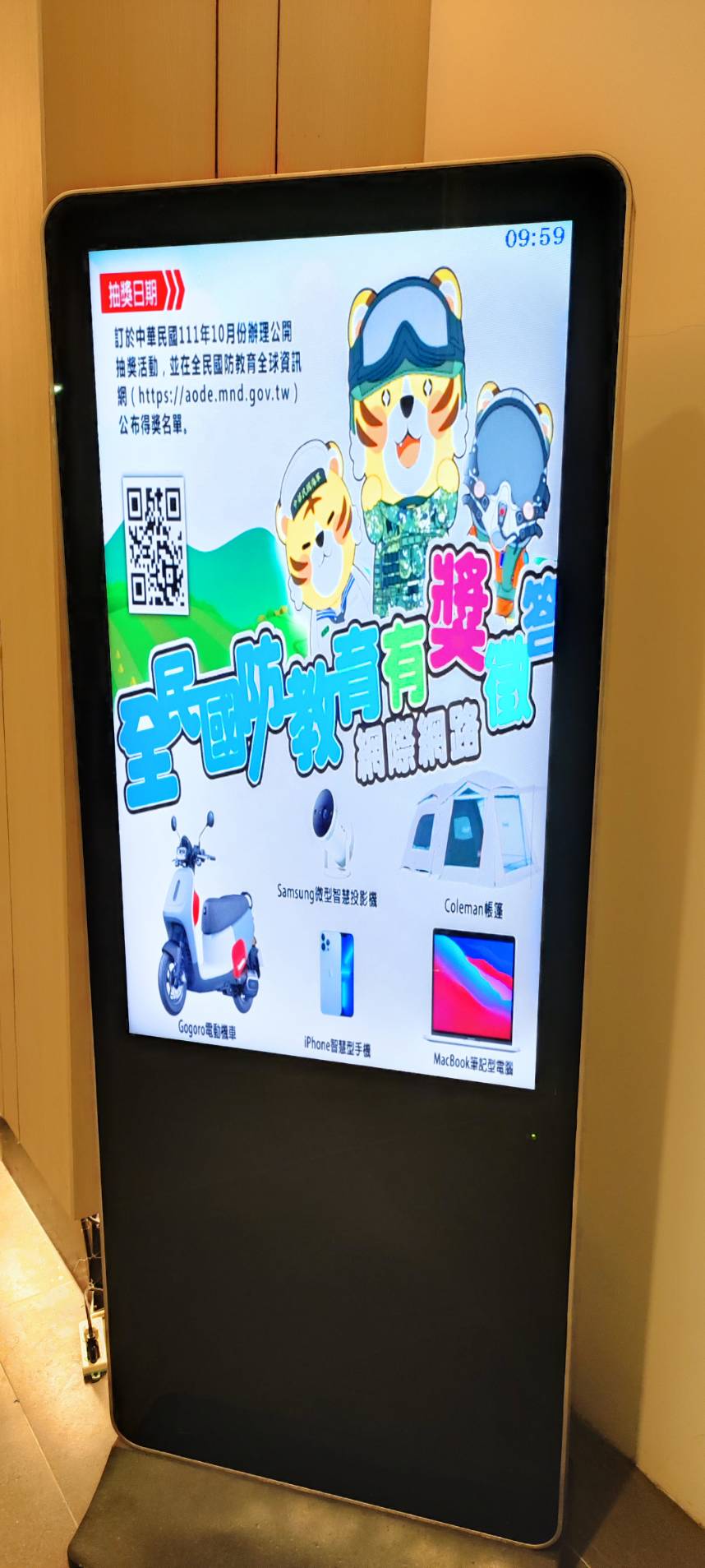 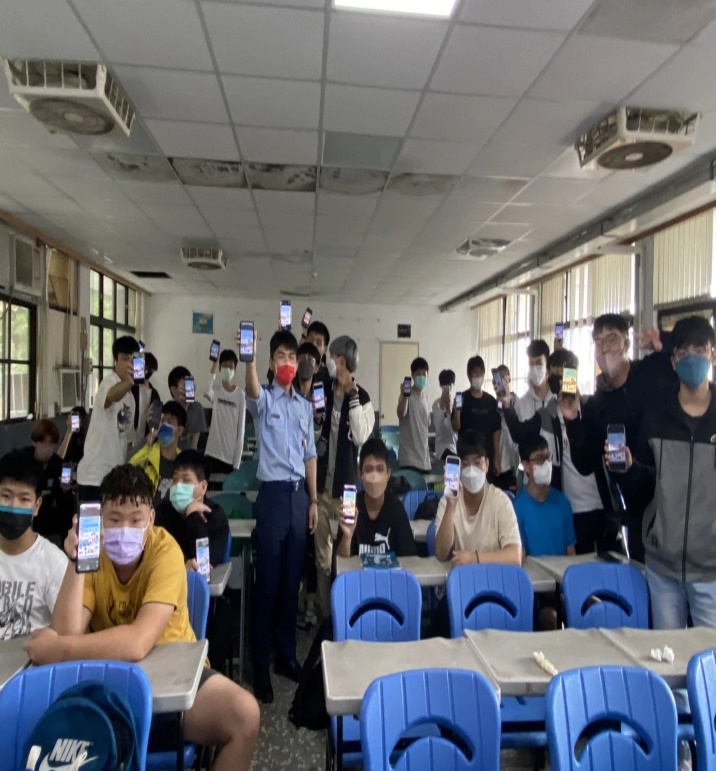 說明：公告全民國防網路有獎徵答資訊說明：公告全民國防網路有獎徵答資訊說明：梁教官帶領學生參與作答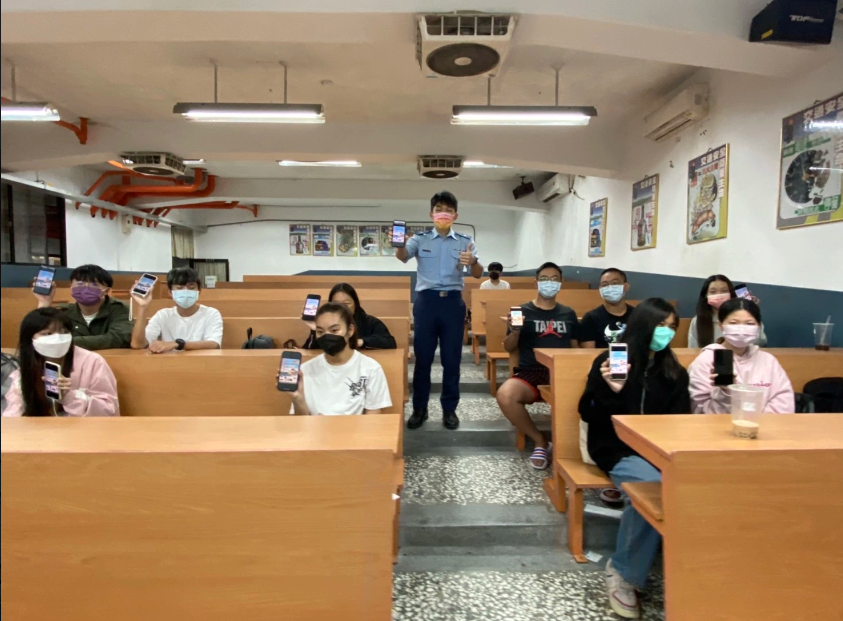 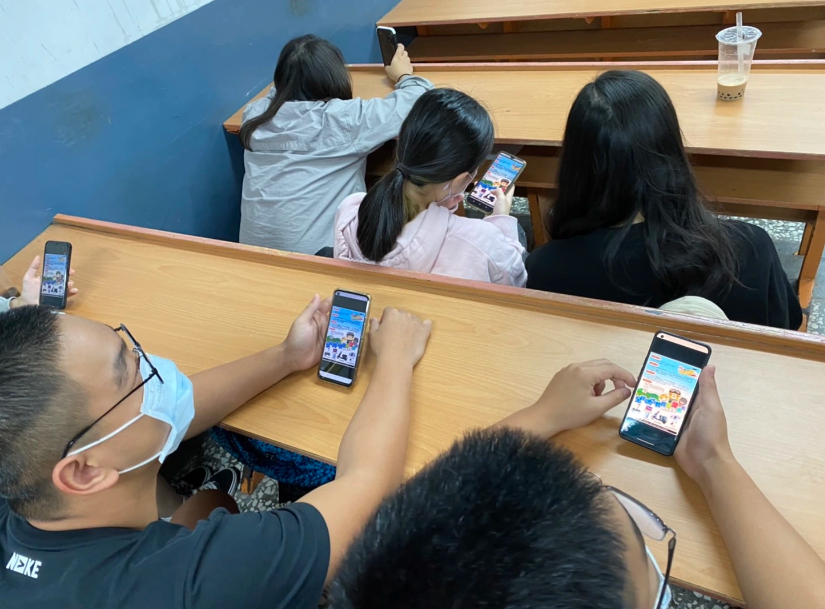 說明：梁教官帶領學生參與作答說明：梁教官帶領學生參與作答說明：學生聆聽梁教官說明參與方式